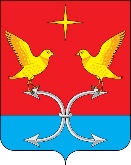 АДМИНИСТРАЦИЯ НОВОМИХАЙЛОВСКОГО СЕЛЬСКОГО ПОСЕЛЕНИЯ
КОРСАКОВСКОГО РАЙОНА ОРЛОВСКОЙ ОБЛАСТИПОСТАНОВЛЕНИЕ (ПРОЕКТ)января 2023 года                                                                                       №                   с. НовомихайловкаОб утверждении схемы размещения нестационарных торговых объектов на территории Новомихайловского сельского поселенияКорсаковского района	В целях упорядочения размещения и функционирования нестационарных торговых объектов на территории Новомихайловского сельского поселения Корсаковского района, создания условий для улучшения организации и качества торгового обслуживания населения, руководствуясь ч. 3 ст.10 Федерального закона от 28.12.2009г № 381-ФЗ «Об основах государственного регулирования торговой деятельности в Российской Федерации», приказом Департамента сельского хозяйства Орловской области от 18.03.2013г № 28 «Об утверждении Порядка разработки и утверждения схемы размещения нестационарных торговых объектов на земельных участках, в зданиях, строениях, сооружениях, находящихся в государственной собственности или муниципальной собственности, органами местного самоуправления муниципальных образований Орловской области» администрация Новомихайловского сельского поселения Корсаковского района п о с т а н о в л я е т:	1.Утвердить Схему размещения нестационарных торговых объектов на территории Новомихайловского сельского поселения Корсаковского района (приложение 1).	2. Разместить проект постановления на сайте администрации Корсаковского района (www.корсаково57.рф) и на доске объявлений администрации Новомихайловского сельского поселения.Глава сельского поселения                                                      И. А. ВасильчиковаПриложение 1к постановлению администрации Новомихайловского сельского поселения Корсаковского района№  от        2023 г.Схемаразмещения нестационарных торговых объектов на земельных участках, находящихся в государственной, муниципальной или частной собственности на территории Новомихайловского сельского поселения Корсаковского района№предполагаемого к размещению нестационарного торгового объектаТип нестационарного торгового объектаМесторасположение (адрес) нестационарного торгового объектаВид собственности земельного участка, здания, строения, сооружения, на которых предполагается расположить нестационарный торговый объектПредполагаемый ассортимент реализуемых товаровПредоставляемая площадь для размещения нестационарного торгового объектаРежим работы нестационарного торгового объектаПланируемый срок размещения нестационарного торгового объекта (месяц, год)Планируемый срок размещения нестационарного торгового объекта (месяц, год)123456788АвтолавкиАвтолавкиАвтолавкиАвтолавкиАвтолавкиАвтолавкиАвтолавкиАвтолавкиАвтолавки1Автолавкас. Новомихайловкагосударственная собственность не разграниченапродоволъствен-ные товары и промышленные товары8Один раз в неделю (понедельник) Один раз в неделю (понедельник) бессрочно